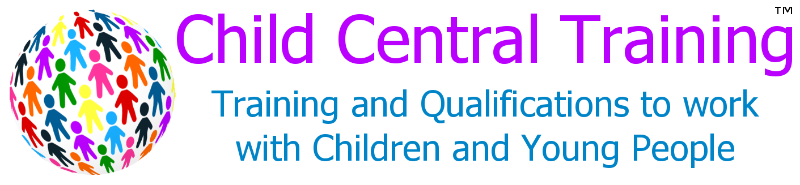 Form Last Updated August 2017 by Alison StewartNOTE: For best results and to avoid delay in processing, this form can be downloaded from our website: www.childcentraltraining.co.uk/about/forms and completed on the computer and emailed to katrina@childcentraltraining.co.uk. If written out, the form should be completed using BLACK INK and BLOCK CAPITALS.Form Completed by:Date SubmittedDate Acted On (For Office Use Only)Candidates are only registered with SQA once the class has 'settled' and the assessor believes that all remaining candidates will complete the course. This form needs to be completed by assessors and sent to Child Central Training. This form is just for individuals/groups who are doing the same units.Class InformationClass InformationClass InformationClass Name on MOODLEYear StartedExpected Completion Date (month/year)What Would You  Like To Change	SQA Group Code Registration	SQA Unit Code RegistrationPlease Detail the Proposed ChangeCandidate NamesCandidate NamesCandidate NamesCandidate NamesCandidate NamesNameSCN NumberNameNameSCN NumberAdditional Information